Publicado en Ciudad de México.- el 02/05/2019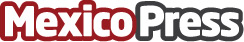 Director de Evercore prevé refinanciamiento de empresas globales por nivel de deuda Director de Evercore prevé refinanciamiento de empresas globales por nivel de deudaDatos de contacto:almomento.mxNota de prensa publicada en: https://www.mexicopress.com.mx/director-de-evercore-preve-refinanciamiento-de Categorías: Derecho Finanzas Emprendedores Logística Recursos humanos http://www.mexicopress.com.mx